臺中郵局辦理廉政社會參與暨防詐騙宣導活動成果照臺中郵局辦理廉政社會參與暨防詐騙宣導活動成果照活動名稱台灣燈會中華郵政服務區暨廉政反貪宣導活動內容法務部廉政署網頁活動訊息刊登 (附件3)地點台灣燈會后里馬場園區成果照片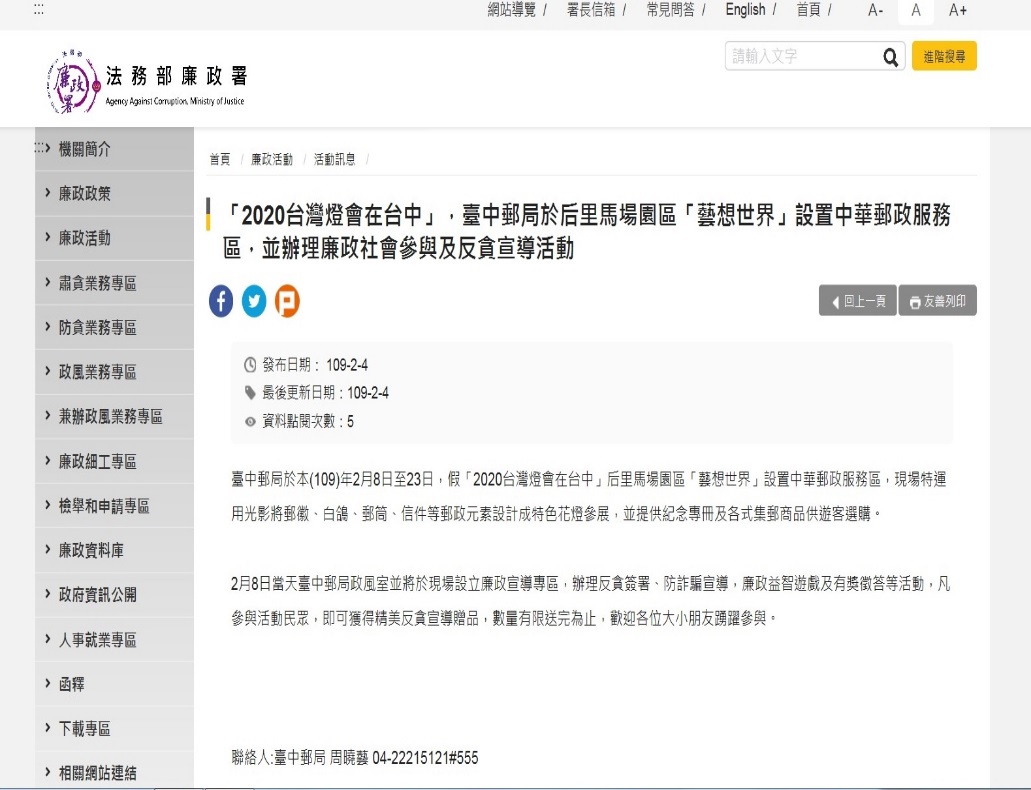 成果照片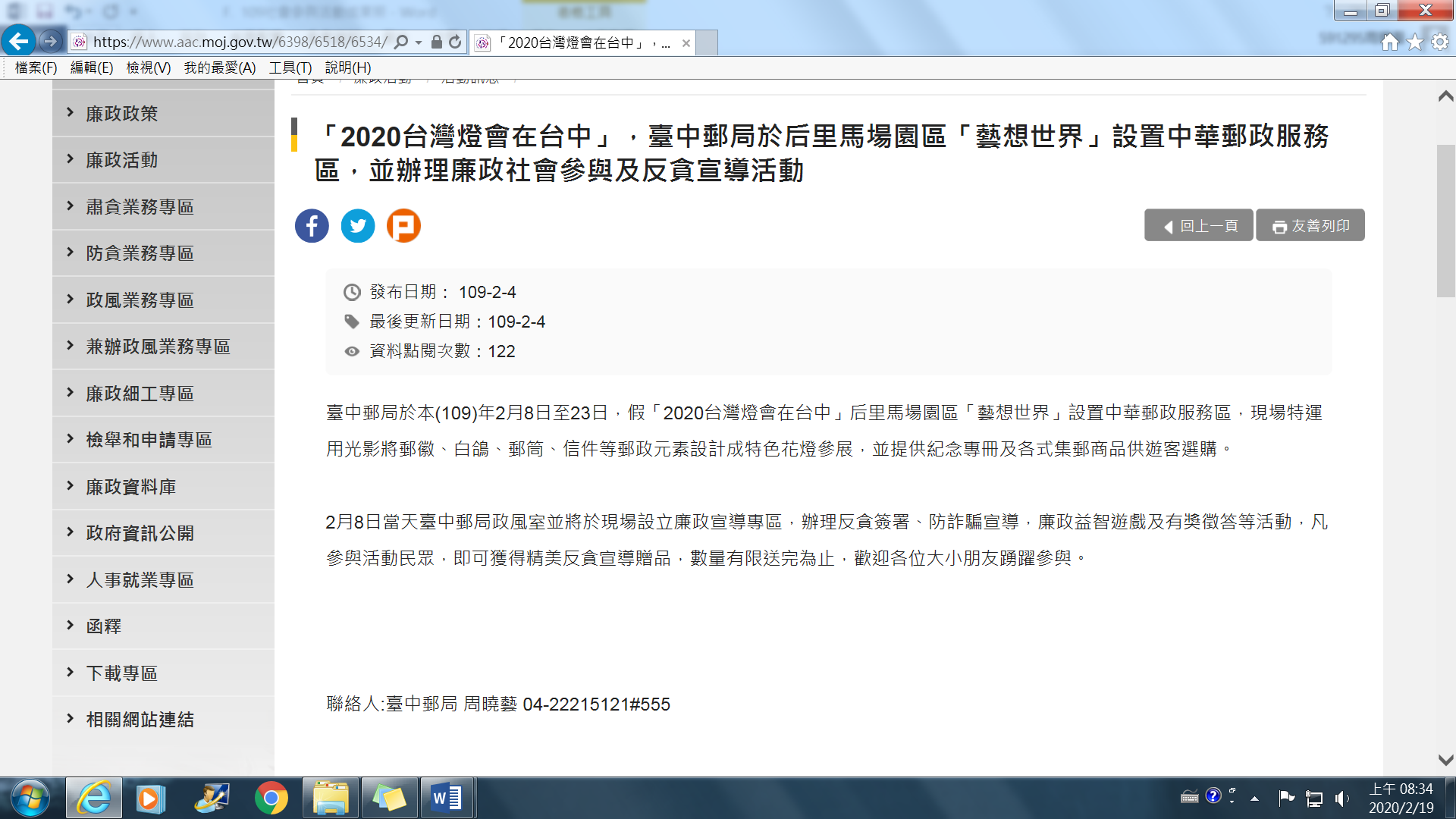 臺中郵局辦理廉政社會參與暨防詐騙宣導活動成果照臺中郵局辦理廉政社會參與暨防詐騙宣導活動成果照活動名稱台灣燈會中華郵政服務區暨廉政反貪宣導活動內容懸掛紅布條及擺放關東旗(附件4)地點台灣燈會后里馬場園區成果照片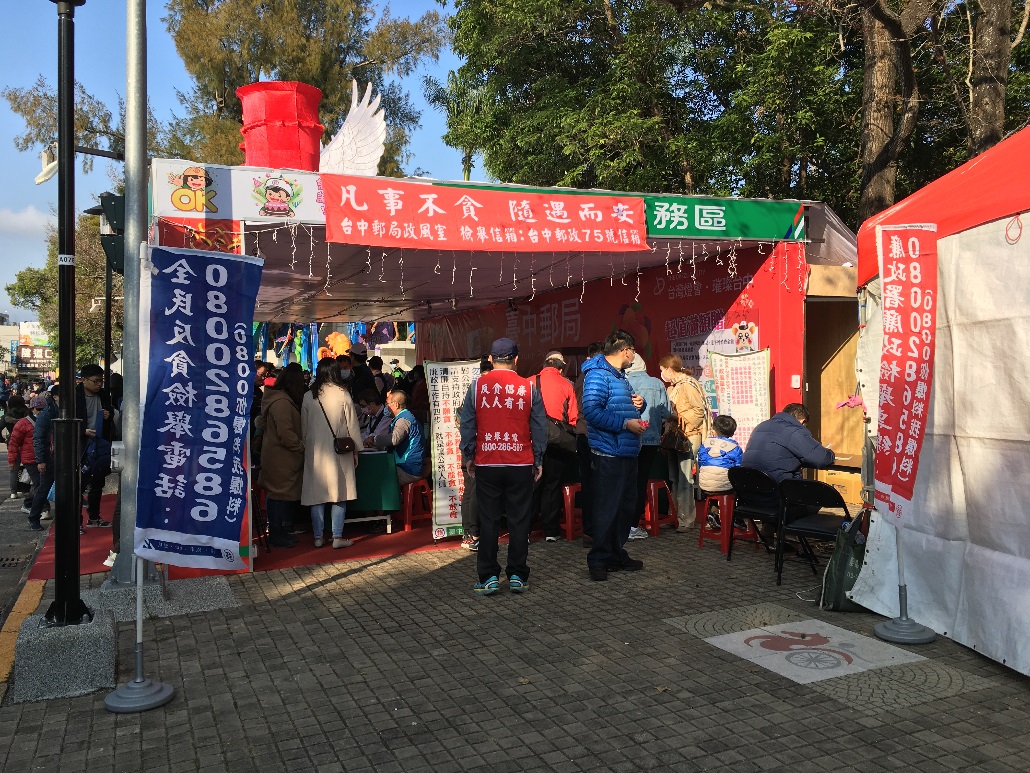 成果照片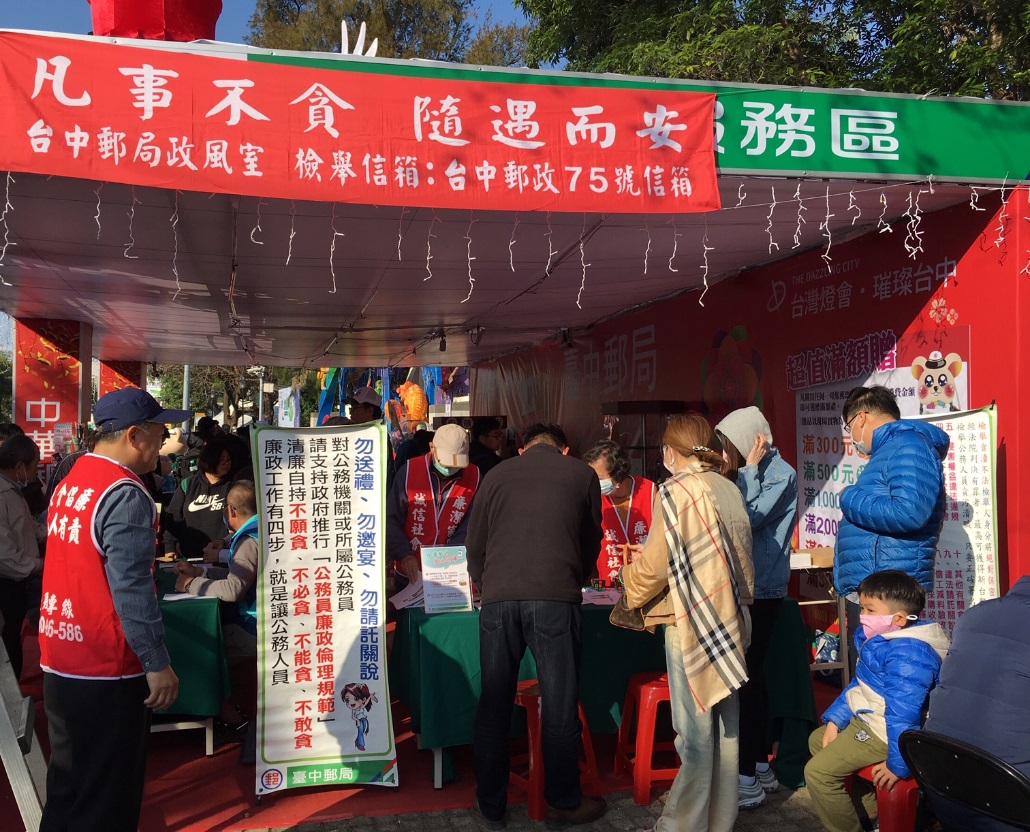 臺中郵局辦理廉政社會參與暨防詐騙宣導活動成果照臺中郵局辦理廉政社會參與暨防詐騙宣導活動成果照活動名稱台灣燈會中華郵政服務區暨廉政反貪宣導活動內容宣導看板及廉政署檢舉管道立牌 (附件5)地點台灣燈會后里馬場園區成果照片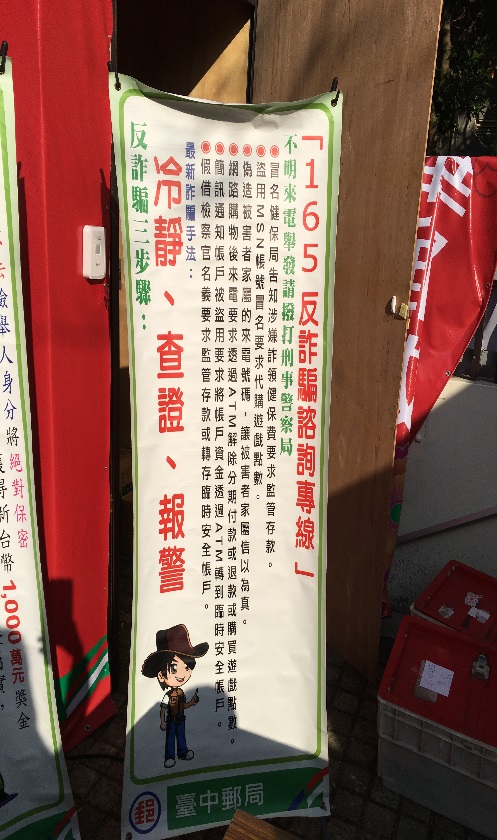 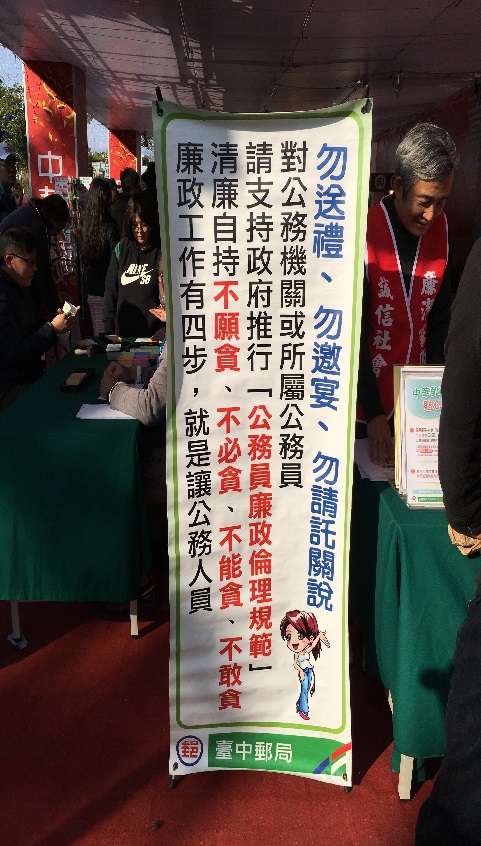 成果照片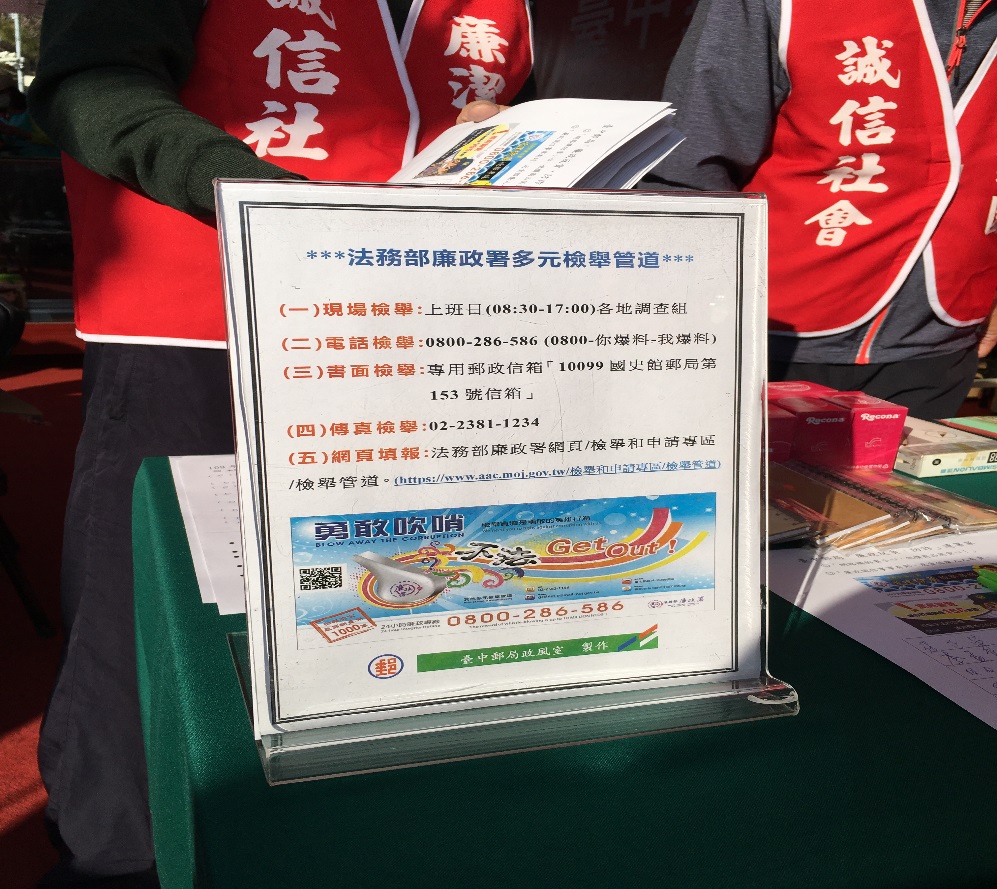 臺中郵局辦理廉政社會參與暨防詐騙宣導活動成果照臺中郵局辦理廉政社會參與暨防詐騙宣導活動成果照活動名稱台灣燈會中華郵政服務區暨廉政反貪宣導活動內容反貪簽署、反詐騙宣導活動(附件6)地點台灣燈會后里馬場園區成果照片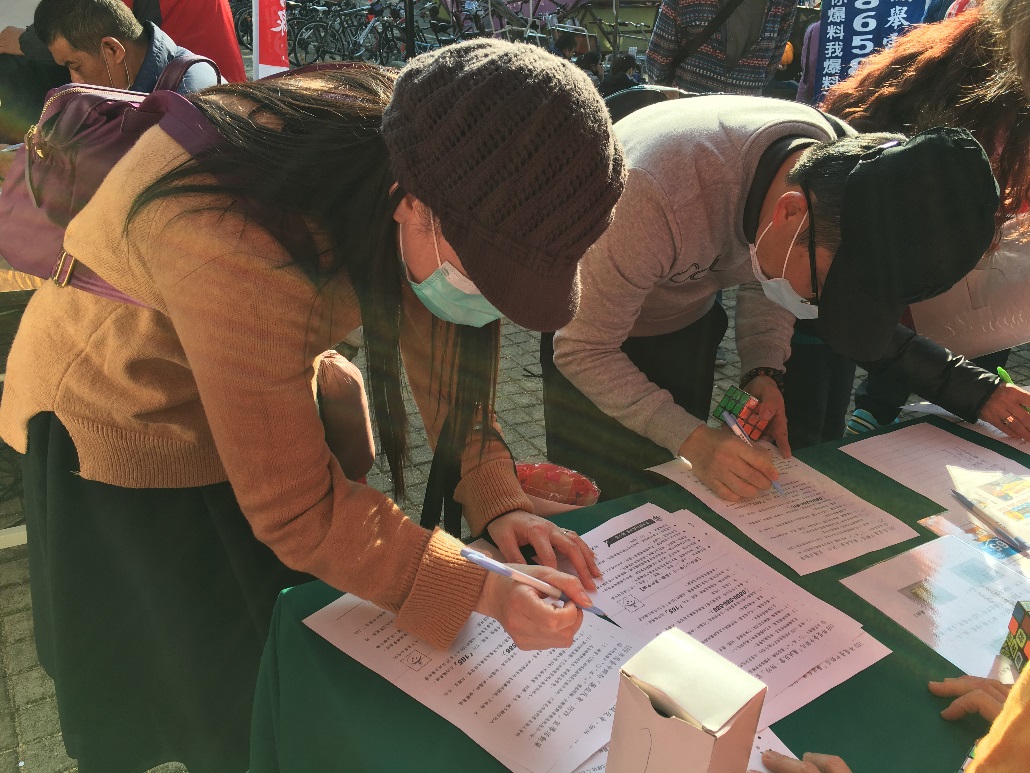 成果照片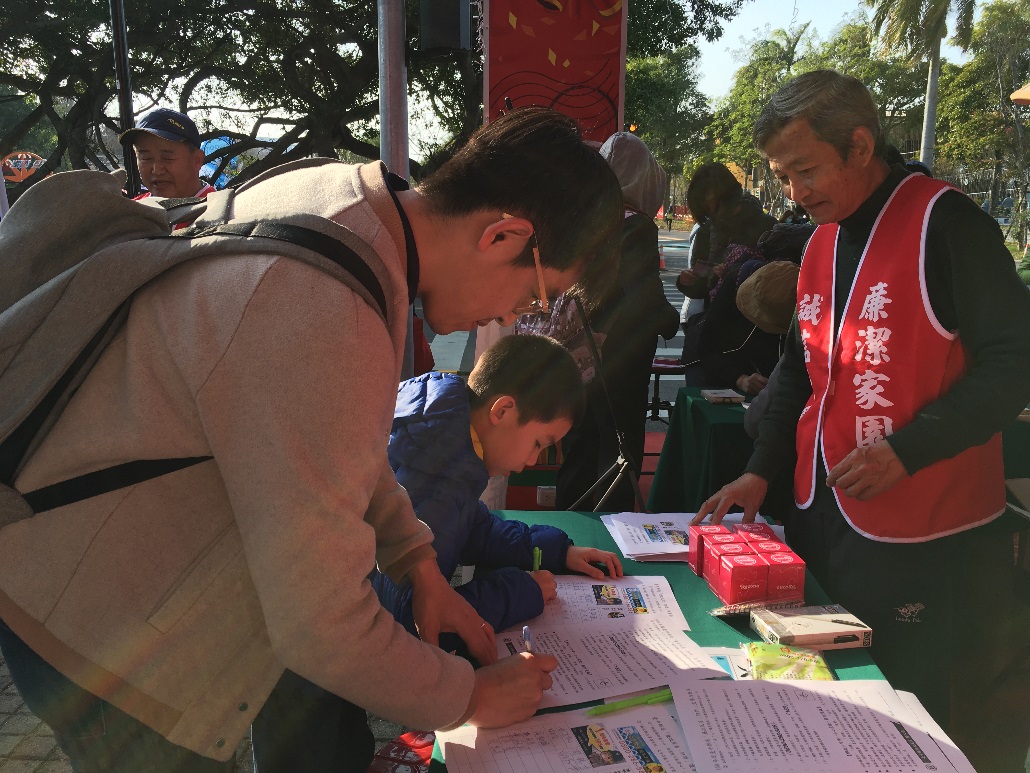 臺中郵局辦理廉政社會參與暨防詐騙宣導活動成果照臺中郵局辦理廉政社會參與暨防詐騙宣導活動成果照活動名稱台灣燈會中華郵政服務區暨廉政反貪宣導活動內容現場活動照片 (附件7)地點台灣燈會后里馬場園區成果照片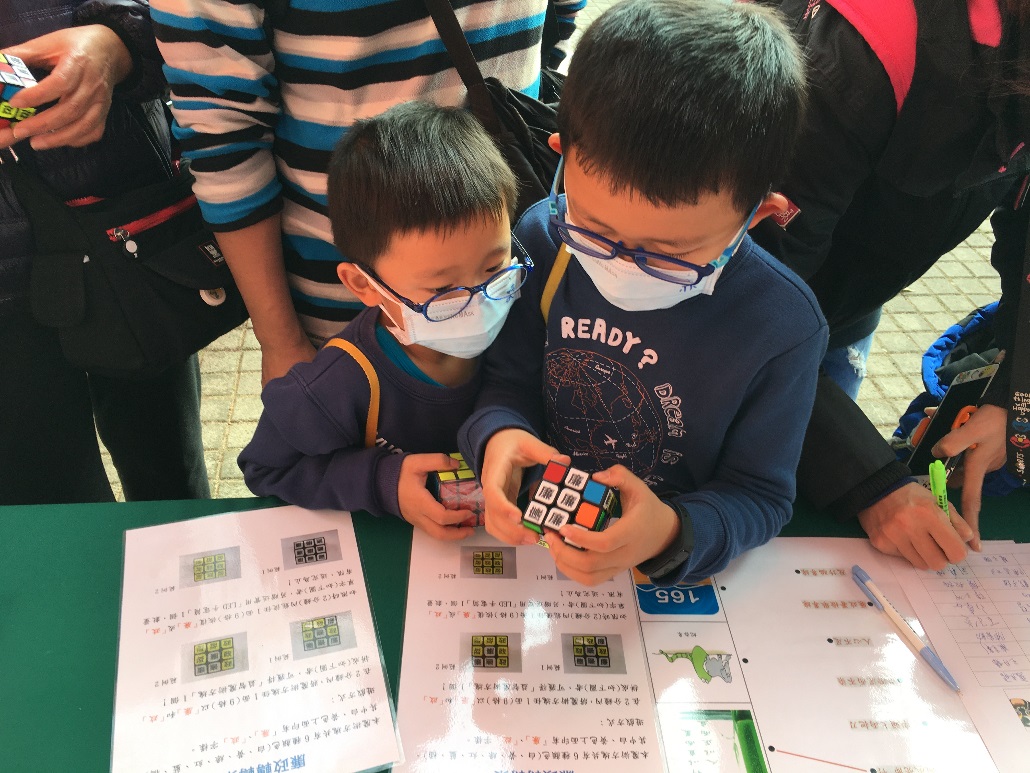 成果照片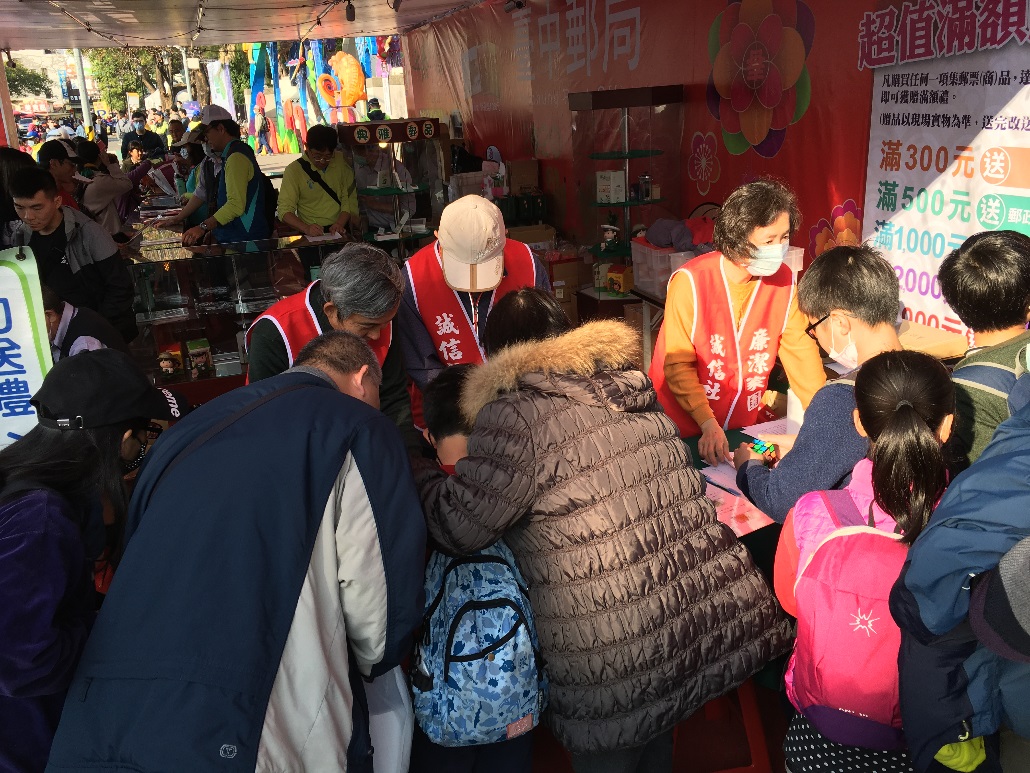 臺中郵局辦理廉政社會參與暨防詐騙宣導活動成果照臺中郵局辦理廉政社會參與暨防詐騙宣導活動成果照活動名稱台灣燈會中華郵政服務區暨廉政反貪宣導活動內容現場活動照片(附件7)地點台灣燈會后里馬場園區成果照片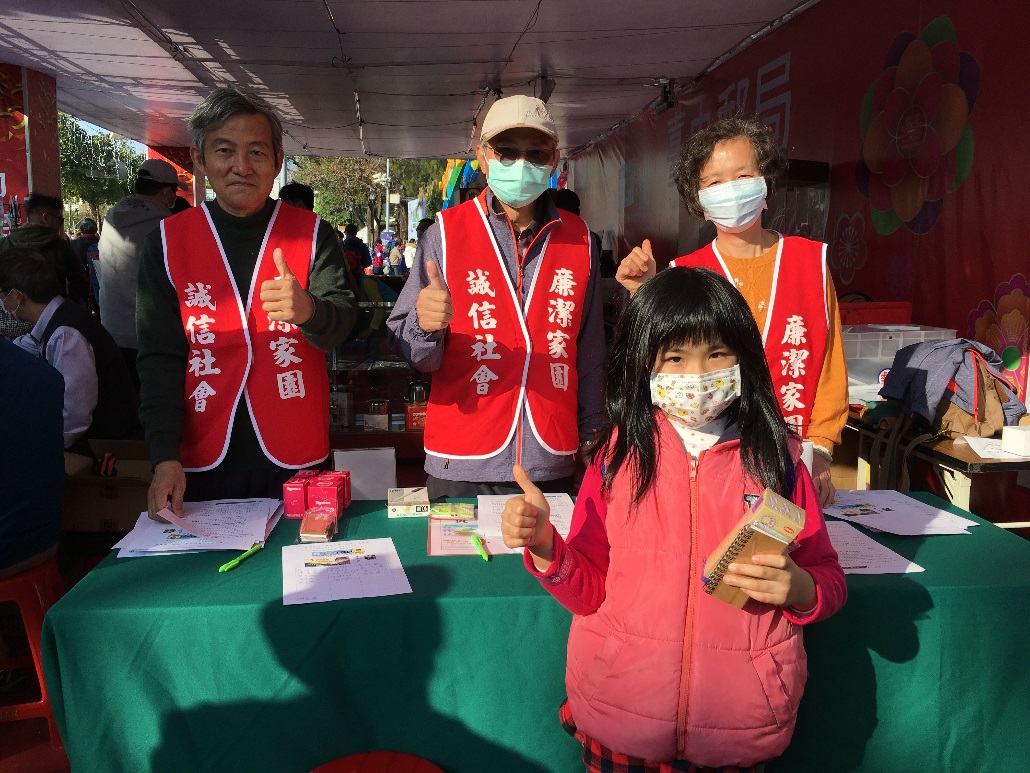 成果照片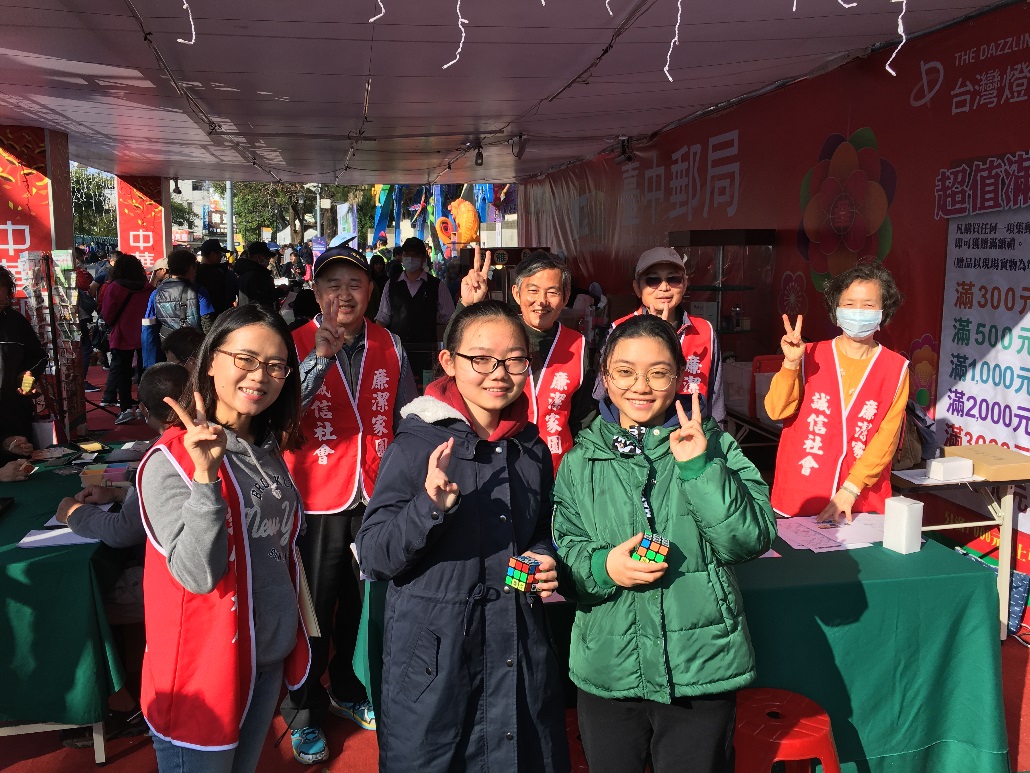 臺中郵局辦理廉政社會參與暨防詐騙宣導活動成果照臺中郵局辦理廉政社會參與暨防詐騙宣導活動成果照活動名稱台灣燈會中華郵政服務區暨廉政反貪宣導活動內容現場活動照片(附件7)地點台灣燈會后里馬場園區成果照片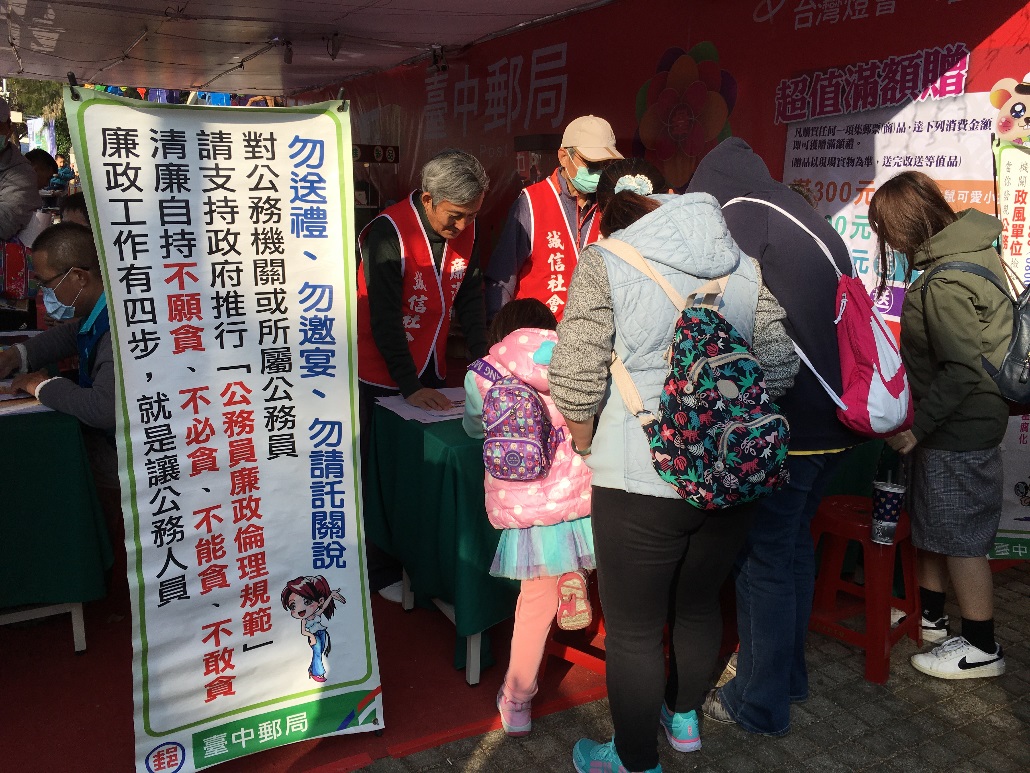 成果照片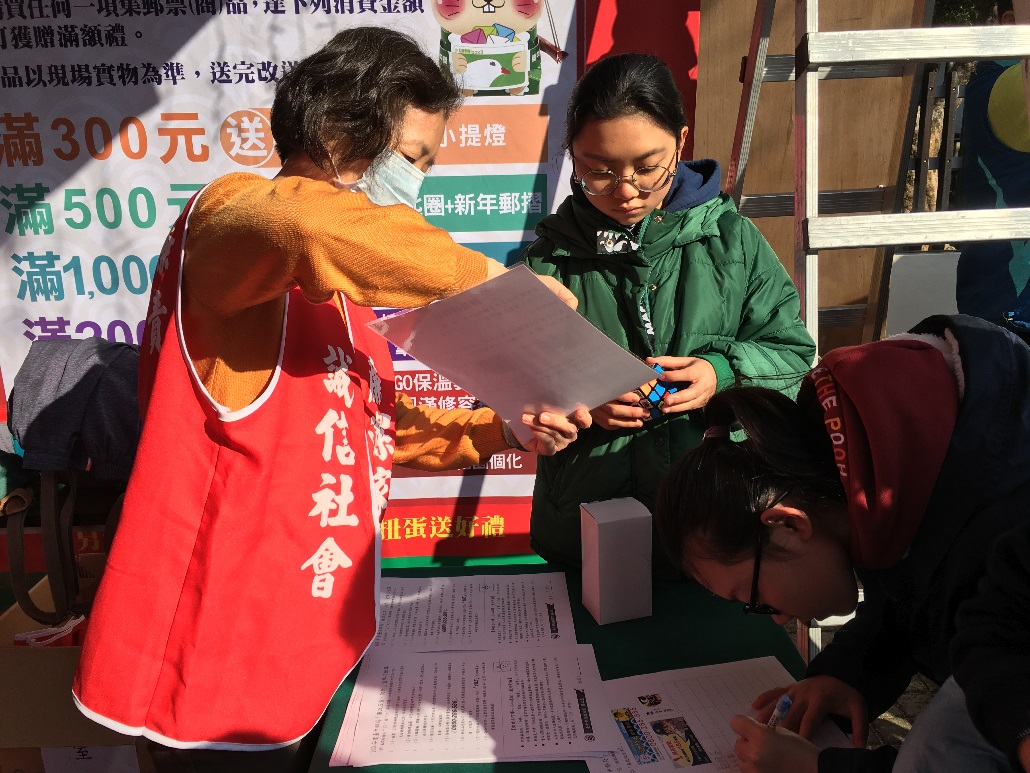 活動名稱台灣燈會中華郵政服務區暨廉政反貪宣導活動內容反貪簽署/活動單(附件8、9)地點台灣燈會后里馬場園區成果照片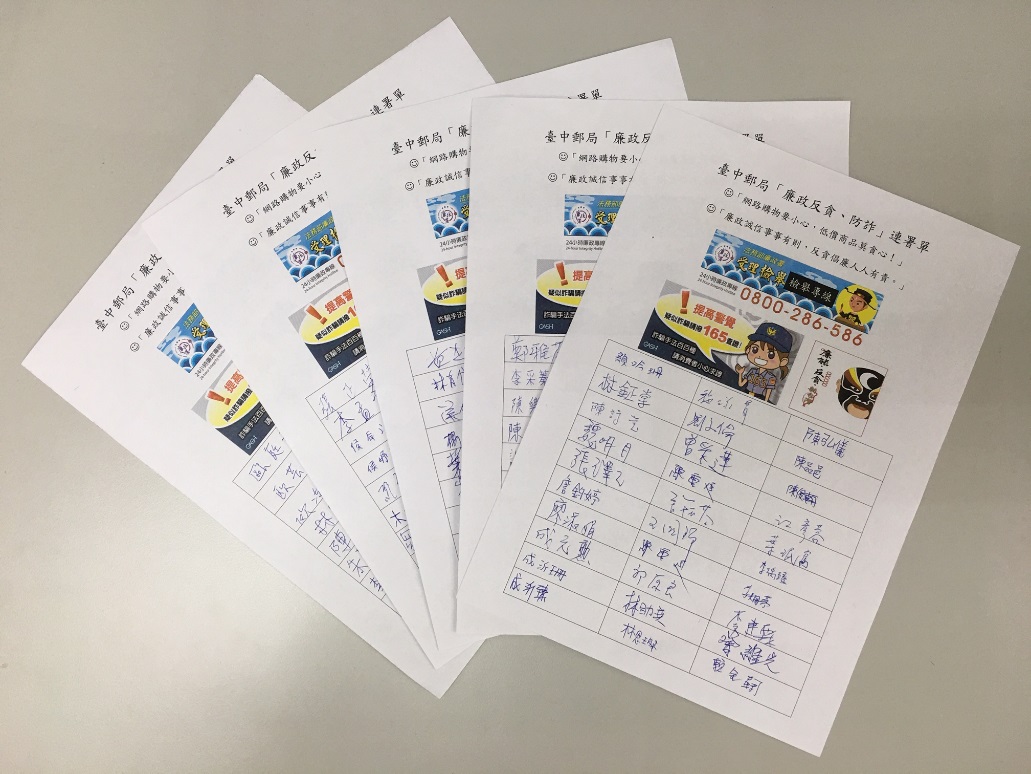 成果照片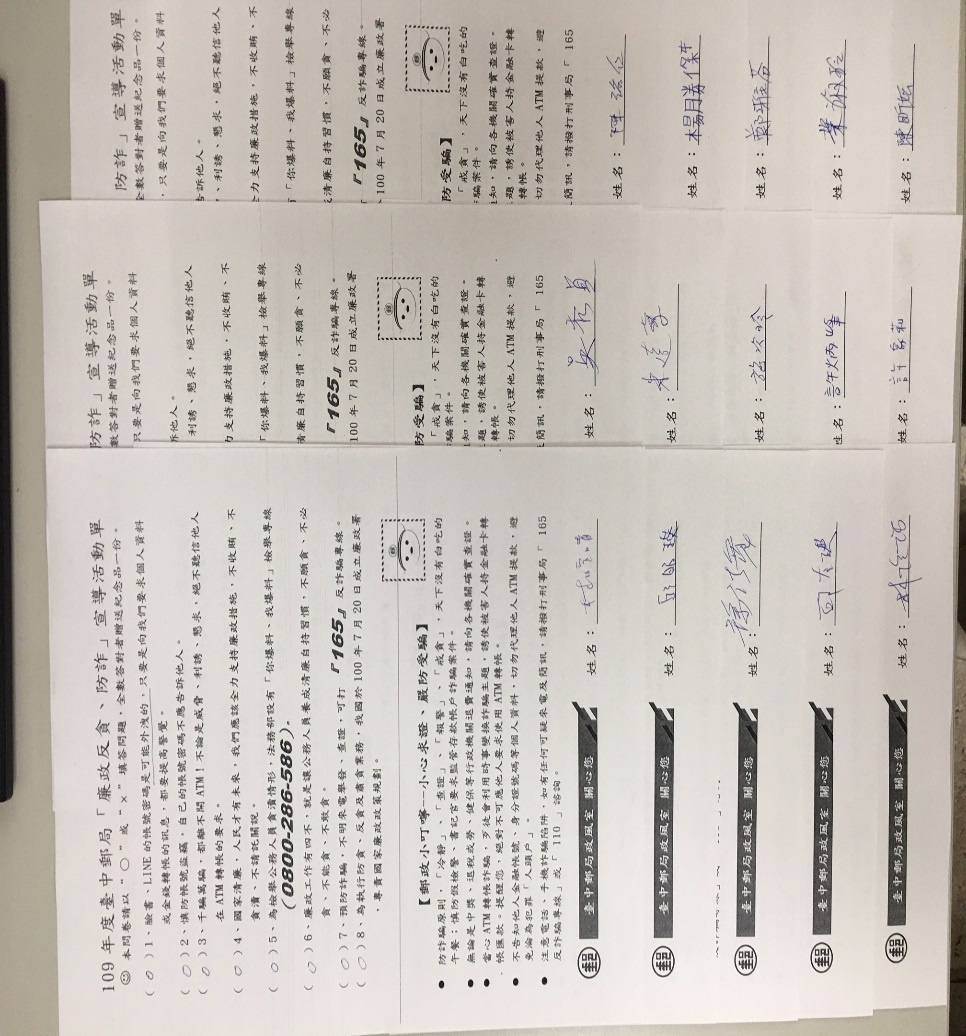 